ANGENOMMENE TEXTEP8_TA(2018)0192Rahmenabkommen EU/Korea (Beitritt Kroatiens) ***Ausschuss für auswärtige AngelegenheitenPE615.500Legislative Entschließung des Europäischen Parlaments vom 3. Mai 2018 zu dem Entwurf eines Beschlusses des Rates über den Abschluss – im Namen der Europäischen Union und ihrer Mitgliedstaaten – eines Protokolls zum Rahmenabkommen zwischen der Europäischen Union und ihren Mitgliedstaaten einerseits und der Republik Korea andererseits zur Berücksichtigung des Beitritts Kroatiens zur Europäischen Union (07817/2016 – C8-0218/2017 – 2015/0138(NLE))(Zustimmung)Das Europäische Parlament,–	unter Hinweis auf den Entwurf eines Beschlusses des Rates (07817/2016),–	unter Hinweis auf den Entwurf eines Protokolls zum Rahmenabkommen zwischen der Europäischen Union und ihren Mitgliedstaaten einerseits und der Republik Korea andererseits zur Berücksichtigung des Beitritts Kroatiens zur Europäischen Union (07730/2016),–	unter Hinweis auf das vom Rat gemäß Artikel 207, Artikel 212 und Artikel 218 Absatz 6 Unterabsatz 2 Buchstabe a des Vertrags über die Arbeitsweise der Europäischen Union unterbreitete Ersuchen um Zustimmung (C8-0218/2017), –	gestützt auf Artikel 99 Absätze 1 und 4 und Artikel 108 Absatz 7 seiner Geschäftsordnung,–	unter Hinweis auf die Empfehlung des Ausschusses für auswärtige Angelegenheiten (A8-0120/2018),1.	gibt seine Zustimmung zu dem Abschluss des Protokolls;2.	beauftragt seinen Präsidenten, den Standpunkt des Parlaments dem Rat und der Kommission sowie den Regierungen und Parlamenten der Mitgliedstaaten und der Republik Korea zu übermitteln.Europäisches Parlament2014-2019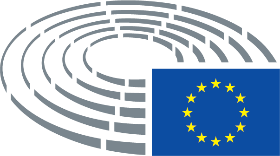 